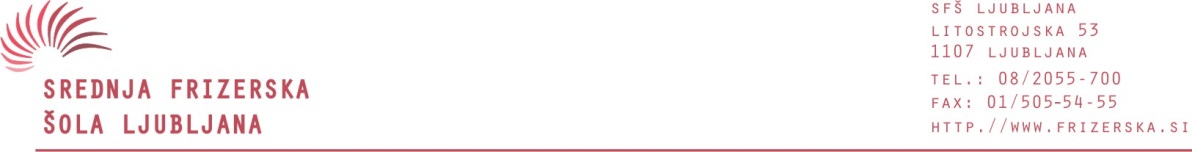 MEDNARODNI MATEMATIČNI KENGURU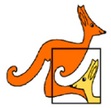 RAZPORED TEKMOVALCEV IN NADZORNIH UČITELJEVKenguru – mednarodno tekmovanje iz matematike bo potekalo v četrtek, 19.3.2015 ob 13.00 uri – začetek 7. šolske ure.Dijak lahko rešuje naloge 60 minut.Prijavljenih je 113 dijakov, ki bodo tekmovali po naslednjem razporedu:PO TEKMOVANJU, KI BO ZAKLJUČENO PREDVIDOMA DO 14. URE POTEKA REDNI POUK  ZA VSE DIJAKE PO VELJAVNEM URNIKU.Vsem dijakom tekmovalcem želim veliko uspeha.Ljubljana, 10.3.2015			 Vodja tekmovanja:                                                                                      Ravnatelj:Darka Dujmović Verdenik		                                                      mag. Primož Hvala KamenščekUčilnicaU3105203206208U2 Nadzorni učiteljPeterKrašovecDarka D.Verdenik Sabina VrhNada MedvedTajana Aleksić Peter SonjaMiklaužič  Tekmovalci3. a (20)1. b (13)1. c(12) 2. e (6)2. d (4)2. a (10)3. d (2)2. b(7)3. c (3)2. c (3)1. e (14)1. č (2)1. a (8)1. d (9)Skupno št. tekmovalcev331814151617